Model Paper for LACCEI Proceedings: TitleFirst AuthorCompany or University, City, State, Country, EmailSecond AuthorCompany or University, City, State, Country, EmailThird AuthorCompany or University, City, State, Country, EmailABSTRACTA brief abstract of the research work not more than 200 words in length should be typed here. Must include a statement of relevance, the main objective, the scope of work to be presented, and most significant findings.  Do not include figures, tables or illustrations in this section. The conference will accept papers in English, Spanish, Portuguese and French. If the papers is written in a language different than English, a translation of the abstract and the keywords must be included after the abstract.Keywords: Maximum 5 keywords separated by commasRESUMENUn breve resumen del trabajo de investigacion de no mas de 200 palabras debe ser incluido aqui. Debe incluir una declaracion  de la importancia y la aplicabilidad del trabajo, el objetico principal, el alcance del trabajo a ser presentado, y los  resultados mas significativos. No inlcuya figuras, tablas o ilustraciones en esta seccion. La conferecnai aceptara escritos en Ingles, Español, Portugues y Frances. Si el escrito es en un idioma differente al Ingles, una traduccion del resumen y las palabras claves se debe incluir despues del resumen.Palabras claves: Máximo 5 palabras claves separadas por comas1.  INTRODUCTIONThe Conference Proceedings will be produced directly from the camera-ready manuscripts received from authors. Therefore the authors should try to produce their paper, as closely as possible to this model paper.1.1 MARGINSThe margins should be set as shown in the following sections.1.1.1	PAPER SIZEPaper size: 8.5 inch x 11 inch. Top: 0.75 inch., Bottom: 1 inch, Left: 0.75 inch, Right: 0.75 inch1.1.2	FINAL TEXT AREAThe final text area must be 7.0 inch x 9.25 inch.1.2 FONTTimes New Roman font with Single Spacing should be used for the entire manuscript. Font sizes/formats should be as follows:Title of Paper: Times New Roman Font, Size 18pt, Title Case, Bold Face, Center, Author Name: Times New Roman, 12 pt, Center, Title CaseAuthor Affiliations (University or Company, City, State, Country): Times New Roman, 11 pt, Center.First Heading: Times New Roman, 12 pt, Small Caps, Bold face Second Heading: Times New Roman, 11 pt, Small Caps, Bold face Third Heading: Times New Roman, 11 pt, Small CapsBody Text/References: Times New Roman, 11pt, Justified Table Captions: Times New Roman, 11 pt, Bold Face, Center Figure Captions: Times New Roman, 11pt, Bold Face, CenterThe Conference Identification Heading appears left-justified at the top of the first page of the paper.  The Paper Title appears centered.  Section headings should align on the left-hand margin. Text should be fully justified and single-spaced. Place a full page of text and figures on each page. Do not include headers, footers or page numbers in your electronic submissions.1.3 SPACINGThe spacings must be as follows:	Before First Heading: 18 pt	Between First Heading and Text: 6 pt	Before Second Heading: 12 pt	Between Second Heading and Text: 6 pt	Before Third Heading: 12 pt	Between Third Heading and Text: 6 pt	Between Paragraphs: 6 pt	Before Table Caption: 12 pt	After Table Caption: 6 pt	Between Table and Text: 12 pt	Between Figure and Text: 12 pt	Before Figure Caption: 6 pt	After Figure Caption: 12 pt	Between References: 6 pt1.4 LENGTH OF PAPEREach manuscript should be no longer than 10 pages. No paper that exceeds the number of pages (including text, tables,   illustrations  and  appendices)  established  by  the  conference  management  can  be  included  in  the Proceedings.2.  TABLESTables must be provided as close as possible to their reference in the text. Tables and their heading should be centrally aligned. Table titles and their headings must be bold. Table captions appear centered above the table.  A sample is shown in Table 1.All tables are numbered consecutively. Please make sure that a table is not split between two pages. Move the table to a location where it can fit. If the table is too big to fit, split the table into two separate tables.2Table 1: A Sample TableNow start writing the text that follows the table.3.  FIGURESDiagrams, illustrations or photographs and text may appear on the same page or as close as possible to their reference in the text. Illustrations or photographs should be placed on the page with captions directly beneath the illustration in 11-point font as demonstrated with Figure 1. The illustrations should reproduce well in black and white. No other colors will be used in the printing of the Proceedings. (Remember that you need to submit your camera-ready artwork at 600dpi).  Caption appears numbered after the figure.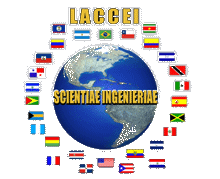 Figure 1: A Sample FigureIf an illustration or photograph has been published previously, it will be necessary for the author to obtain written approval from the original publisher for it to be reprinted in the Proceedings.4.  CITATIONS AND REFERENCE SECTIONIn the text, cite publications by listing the last names of the authors and the year, i.e. author-date method of citation; e.g. (Ahmad and Ahmed, 2001). If authors are more than two, use “et al.” with the name of first author, e.g. (Ahmed et al., 2001). If there are more than one references for one author per year, use append a, b, c, after the year (Smith, 2003c).  Bibliographic documents not cited in the paper must not appear in the References section.  All references should appear at the end of the paper in alphabetic order with 0.20 inch indent as shown. The Reference Section is not numbered.5.  AUTHORIZATION AND DISCLAIMERThe following words will appear in the Authorization and Disclaimer section at the end of the document: “Authors  authorize LACCEI to publish the papers in the conference proceedings.   Neither LACCEI nor the editors are responsible either for the content or for the implications of what is expressed in the paper.”6.  DELIVERY3Submit all manuscripts via the Paper Submission link in the LACCEI website:  http://www.laccei.org in Microsoft Word format. All manuscripts must reach LACCEI prior to the April 15, 2007 deadline that has been established for the receipt of the manuscripts.REFERENCESDuan, L., Loh, J.T., and Chen, W.F. (1990). “M-P-F based analysis of dented tubular members”. Journal ofStructural Engineering, Vol. 21, No. 8, pp 34-44.Fang, T.C. (1987). “Network resource allocation using an expert system with fuzzy logic reasoning”, Ph.D. thesis,University of California at Berkeley, California, USA.Hong Kong MTR Corporation. (2001). Passenger Data for 1990-2000, http://www.mtr.com.hk, mm/dd/yy. (date accessed)Paulson,  B.C.,  and  Barrie,  D.S.  (1992).  Professional  Construction  Management,  3rd   edition,  Mcgraw-HillInternational, Singapore.Peter, J. (1998). “Development of a risk management model for international joint ventures”, Proceedings ofSecond International Conference on Project Management,  Editors: L.R.K. Tiong, National University ofSingapore, Singapore, pp. 55-67.Truman, H. (1990). Private Communications.Van Hoover, M. (2002). Interview, 7 August 2002.4Heading No. 1Heading No. 2Heading No. 3Heading No. 4Heading No. 5Type as shown234512345